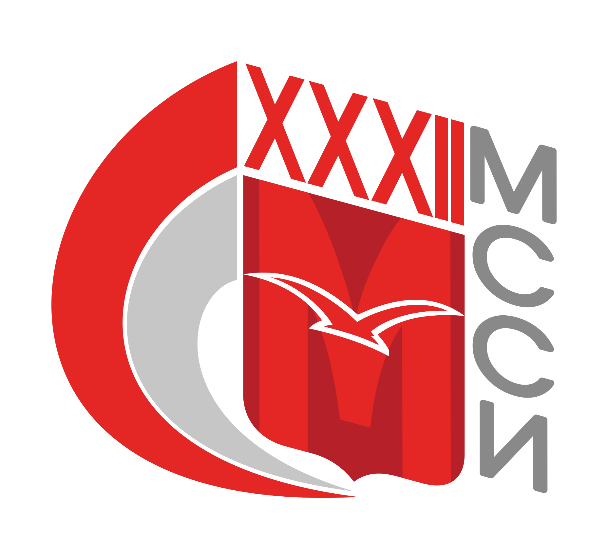 Положениео соревнованиях по вольной борьбе Кубок «Стенка на стенку» в программе Московских Студенческих Спортивных Игрг. Москва 2020Общие положенияСоревнования по вольной борьбе Кубок «Стенка на стенку», далее – «Соревнования», в программе Московских Студенческих Спортивных Игр (далее – Игры), проводятся среди команд образовательных организаций высшего образования города Москвы и Московской области, аккредитованных Министерством образования и науки Российской Федерации (далее - вузы или высшие учебные заведения).Соревнования проводятся согласно Положению о проведении Московских студенческих спортивных игр, настоящему Положению, действующим правилам по виду спорта.Настоящее Положение о соревнованиях подготовлено в соответствии с Распоряжением Департамента спорта и туризма города Москвы (далее – Москомспорт) от 15.06.2012 года № 191 (с учетом действующих изменений). Соревнования проводятся Московским региональным отделением Общероссийской общественной организации «Российский студенческий спортивный союз» (далее - МРО «РССС»), в соответствии с Единым календарным планом физкультурных мероприятий и спортивных соревнований города Москвы (далее – ЕКП Москомспорта).Соревнования проводятся с целью развития вида спорта среди студентов в городе Москве. Задачами проведения соревнования являются: укрепление здоровья и пропаганда здорового образа жизни среди студентов высших учебных заведений;привлечение максимально возможного числа студентов к занятиям данным видом спорта, формирование у них мотивации к систематическим занятиям спортом и здоровому образу жизни;выявление сильнейших спортсменов в данном виде спорта среди студентов;повышение спортивного мастерства студентов;подготовка резерва, кандидатов в студенческие сборные команды России и обеспечение успешного выступления московских спортсменов из числа студентов во всероссийских и международных студенческих соревнованиях.В соответствии с настоящим Положением запрещается оказывать противоправное влияние на результаты спортивных соревнований. Противоправным влиянием на результат официального спортивного соревнования признается совершение в целях достижения заранее определенного результата или исхода этого соревнования хотя бы одного из следующих деяний: подкуп спортсменов, спортивных судей, тренеров, руководителей спортивных команд, других участников или организаторов официального спортивного соревнования (в том числе их работников), принуждение или склонение указанных лиц к оказанию такого влияния или совершение этих действий по предварительному сговору с указанными лицами;получение спортсменами, спортивными судьями, тренерами, руководителями спортивных команд, другими участниками или организаторами официального спортивного соревнования (в том числе их работниками) денег, ценных бумаг, иного имущества, пользование указанными лицами услугами имущественного характера, извлечение ими других выгод и преимуществ или их предварительный сговор. Запрещается участие в азартных играх в букмекерских конторах и тотализаторах путем заключения пари: для спортсменов - на официальные спортивные соревнования по виду или видам спорта, по которым они участвуют в соответствующих официальных спортивных соревнованиях; для спортивных судей - на официальные спортивные соревнования по виду или видам спорта, по которым они обеспечивают соблюдение правил вида или видов спорта и положений (регламентов) о соответствующих официальных спортивных соревнованиях; для тренеров - на официальные спортивные соревнования по виду или видам спорта, по которым они проводят тренировочные мероприятия и осуществляют руководство состязательной деятельностью спортсменов, участвующих в соответствующих официальных спортивных соревнованиях; для руководителей спортивных команд - на официальные спортивные соревнования по виду или видам спорта, по которым руководимые ими спортивные команды участвуют в соответствующих официальных спортивных соревнованиях; для других участников официальных спортивных соревнований - на официальные спортивные соревнования по виду или видам спорта, по которым они участвуют в соответствующих официальных спортивных соревнованиях; для спортивных агентов - на официальные спортивные соревнования по виду спорта, в котором они осуществляют свою деятельность. Предотвращение противоправного влияния на результаты официальных спортивных соревнований и борьба с ним осуществляются в соответствии с Уголовным кодексом Российской Федерации, иными нормативными правовыми актами Российской Федерации, а также в соответствии с нормами, утвержденными общероссийскими спортивными федерациями.Настоящее Положение является основанием для командирования студентов, преподавателей и иных специалистов в области физической культуры и спорта на соревнования по виду спорта в программе Игр руководством вузов.Права и обязанности организаторовСовет ректоров вузов Москвы и Московской области, Департамент спорта города Москвы, далее – «Департамент» и МРО «РССС» определяют общие условия проведения Игр.МРО «РССС» совместно с главным судьей соревнований по виду спорта определяют условия проведения соревнований по данному виду спорта, предусмотренные настоящим Положением.Главный судья соревнований по вольной борьбе Кубок «Стенка на стенку» – Александр Юрьевич Барков.Распределение иных прав и обязанностей, включая ответственность за причинение вреда участникам соревнования и (или)третьим лицам осуществляется на основании договора между МРО «РССС» и иными лицами.Обеспечение безопасности участников и зрителейСоревнования проводятся на спортивных сооружениях, внесенных во всероссийский реестр объектов спорта в соответствии с Федеральным законом от 04 декабря 2007 года №329-ФЗ «О физической культуре и спорте Российской Федерации». Обеспечение безопасности участников и зрителей на соревнованиях осуществляется согласно требованиям Правил обеспечения безопасности при проведении официальных спортивных соревнований, утверждённых постановлением Правительства Российской Федерации от 18 апреля 2014 года №353.Участие в соревнованиях осуществляется в том числе при наличии полиса страхования жизни, здоровья и от несчастных случаев, который представляется в комиссию по допуску участников на каждого участника соревнований, а также в соответствии с иными требованиями, указанными в настоящем Положении. Страхование участников производится за счет направляющей стороны в соответствии с законодательством Российской Федерации.Оказание скорой медицинской помощи при проведении соревнований осуществляется в соответствии с приказом Министерства здравоохранения Российской Федерации от 01 марта 2016 г. № 134н.- «О Порядке организации оказания медицинской помощи лицам, занимающимся физической культурой и спортом, в том числе при подготовке и проведении физкультурных мероприятий и спортивных мероприятий, включая порядок медицинского осмотра лиц, желающих пройти спортивную подготовку, заниматься физической культурой и спортом в организациях или выполнить нормативы испытаний (тестов) Всероссийского физкультурно-спортивного комплекса «Готов к труду и обороне».Обязательным основанием для допуска спортсмена к соревнованиям по медицинским заключениям является заявка на участие в соревнованиях по данному виду спорта с отметкой «Допущен» напротив каждой фамилии спортсмена, заверенная подписью врача по спортивной медицине и его личной печатью. Заявка на участие в соревнованиях подписывается врачом по спортивной медицине с расшифровкой фамилии, имени, отчества (при наличии) и заверяется печатью медицинской организации, имеющей лицензию на осуществление медицинской деятельности, предусматривающей работы (услуги) по лечебной физкультуре и спортивной медицине. Допуск спортсмена к соревнованиям по медицинским заключениям может быть осуществлен на основании персональной справки, соответствующей вышеперечисленным требованиям.Антидопинговое обеспечение в Российской Федерации осуществляется в соответствии с Общероссийскими антидопинговыми правилами, утвержденными приказом Минспорта России от 09 августа 2016 года №947.В соответствии с п.10.11.1. Общероссийских антидопинговых правил ни один спортсмен или иное лицо, в отношении которого была применена дисквалификация, не имеет право во время срока дисквалификации участвовать ни в каком качестве в соревнованиях.Места и сроки проведения соревнований4.1. Место проведения соревнований: Москва, Ярославское шоссе, д.26, корп.11, СОК НИУ МГСУ.4.2. Сроки проведения соревнований:	26 марта (2 группа: места с 9 по 24 по итогам XXXI МССИ)с 14.00 до 15.00 – мандатная комиссия,с 15.00 до 16.00 – взвешивание: весовые категории: 57 кг, 61 кг, 65кг, 70 кг, 74 кг,79 кг,86 кг,92 кг, 97 кг,125 кг (провес 2 кг),с 17.00 – начало соревнований.           27 марта (1 группа: места с 1 по 8 по итогам XXXI МССИ)с 16.00 до 17.00 – мандатная комиссия,с 17.00 до 18.00 – взвешивание:весовые категории: 57 кг, 61 кг, 65кг, 70 кг, 74 кг,79 кг,86 кг,92 кг, 97 кг,125 кг (провес 2 кг),18.30 –начало соревнований:	¼ финала, встречи за 7-8, 5-6 места.        28 марта (1 группа)с 14.00 до 15.00 – взвешивание:с 16.00 - начало соревнований:  Встречи в полуфиналах, за 3 место и финал соревнований.Классификация и правила проведения соревнований5.1. Состав команды: соревнования командные, в которых участвуют студенты-спортсмены вузов г. Москвы следующей квалификации: - Новички, III, II и I разряд – 2 группа; - разряды: I, II, III, КМС и МС – 1 группа.5.2. Соревнования проводятся в 10-ти весовых категориях: 57 кг, 61 кг, 65кг, 70 кг, 74 кг,79 кг,86 кг,92 кг, 97 кг,125 кг по правилам Объединенного Мира Борьбы (UWW).По итогам МССИ предыдущего года команды Вузов разбиваются на группы по 8 команд: первая группа: места с 1 по 8, вторая группа: места с 9 по 13.  В группах, по сетке соревнований, команды распределяются согласно занятым местам в XXXI МССИ: нечетные - подгруппа «А», четные – подгруппа - «Б».                                                                                                          При этом в ¼ финала в первой группе встречаются команды по следующей схеме:нечётные - подгруппа «А»: 1-5, 3-7;чётные –    подгруппа «Б»: 2-6, 4-8. Требования к участникам соревнований и условия их допуска6.1. К участию в соревнованиях допускаются обучающиеся высших учебных заведений в соответствии с утвержденным Учредителями Игр ПОЛОЖЕНИЕМ О ПРОВЕДЕНИИ XXXII МОСКОВСКИХ СТУДЕНЧЕСКИХ СПОРТИВНЫХ ИГР, далее – «Положение».6.2. Положение размещено на официальном сайте Организатора mrsss.ru.В случае противоречия содержащихся в настоящем документе требований и норм с требованиями и нормами, содержащимися в Положении, нужно руководствоваться требованиями и нормами Положения. Положение имеет высшую юридическую силу по отношению к настоящему документу.6..3. Не допускаются к участию в соревновании по данному виду спорта представители вузов-спортсмены, у которых отсутствует:-страховка жизни и здоровья. Для спортсменов-участников МССИ действуют специальные условия, предоставленные страховой компанией РЕСО-ГАРАНТИЯ. Страховку можно оформить во время регистрации на сайте партнера соревнований в АОС «Наградион»-надлежащим образом пройденная регистрация через АОС «Наградион»-заключенный Договор между вузом и МРО «РССС»-оплата вузом имеющегося долга за прошедшие МССИ-предоплата, совершенная вузом за участие в ХХХII МССИ-надлежащим образом оформленная медицинская справка или виза уполномоченного медицинского работника-надлежащим образом оформленная заявка.6.4. На мандатную комиссию каждая команда представляет следующие документы:заявку установленной формы в двух (2) экземплярах с указанием полных данных о заявляемых лицах в печатном виде с подписью лица, ответственного в вузе за спорт и печатью вуза, с визой врача либо справка от врача отдельностуденческий билеторигинал договора страховании жизни, здоровья и от несчастных случаев.Программа соревнований7.1. Соревнования в группах проводятся по Олимпийской системе в весовых категориях: до 57 кг, до 61 кг, 65 кг, 70 кг, 74 кг, 79 кг, 86 кг, 92 кг, 97 кг, до 125 кг,  с утешением-определением мест для всех команд, проигравших в стыковых встречах (разрешен провес 2 кг в каждой весовой категории).Места команд второй группы распределяются за местами команд первой группы.                     Победители подгрупп «А» и «Б» встречаются в финале за I и II место; команды, проигравшие в полуфиналах, встречаются за 3-4 место; команды, проигравшие в ¼ финала встречаются за з 5- 8 место.7.2. К соревнованиям допускаются команды вузов, выставившие участников не менее чем в 5-ти весовых категориях. В одной весовой категории допускается заявлять 2-х участников. Во второй группе допускается участие объединённых команд 2-х вузов, выставивших участников менее чем в 5-ти весовых категориях. При этом очки за занятое итоговое место начисляются этим вузам, пропорционально количеству спортсменов-участников (весовых «закрытых» категорий). При количестве команд во 2-й группе 5 и менее, соревнования проводятся по круговой системе.Подведение итогов8.1. Команда - победитель в каждой встрече определяется по большему количеству побед, а в случае их равенства: -по большему количеству классификационных очков в этой встрече; -по большей разнице набранных и проигранных классификационных очков;-большему количеству побед на туше;-большему количеству побед в виду технического превосходства;-большей разнице набранных и проигранных технических баллов в десяти весовых категориях (схватках) в этой встрече.8.2. Командой – победительницей Кубка вузов («Стенка на стенку») является команда, одержавшая победы во всех встречах, в т.ч. и в финале. Команда, проигравшая в финале, занимает 2 место.Команды Вузов, проигравшие в ½ финала, встречаются за 3-4 место: победитель занимает 3 место, проигравшая команда - 4 место.Проигравшие в ¼ финала разыгрывают в стыковых встречах 5 –8 места.В случае проведения соревнований по круговой системе команда - победитель в     Кубке Вузов («Стенка на стенку») определяется  по наибольшему количеству побед, а в случае их равенства у 2-х команд - по результату личной встречи.В случае равенства количества побед 3-х команд и более, команда-победитель определяется по максимальному количеству, набранных во всех встречах:-количеству классификационных очков;-разнице набранных и проигранных классификационных очков;-количеству побед на туше;-количеству побед в виду технического превосходства;-разнице набранных и проигранных технических баллов (схватках).Команде, не выставившей участника в какой-либо весовой категории (в том числе неявка и снятие врачом), засчитывается поражение в этой схватке с оценкой качества победы 5/0.Награждение9.1. Спортсмены команды победителя и команд призеров соревнований награждаются медалями и дипломами соответствующих степеней.9.2. Команда победитель награждается Кубком и дипломом.9.3. Команды призеры – дипломами.Условия финансированияФинансирование соревнований осуществляется МРО «РССС» из средств Департамента спорта города Москвы, а также из средств вузов, поступивших на счет МРО «РССС» за участие в соревнованиях по данному виду спорта на основании заключенных договоров между вузами и МРО «РССС» и утвержденного МРО «РССС» Прейскуранта.Данное Положение является официальным вызовом на соревнования.Согласовано:Главный судья соревнований________________/А.Ю. Барков/Утверждаю:Председатель МРО «РССС»_________________/С.А. Пономарев/